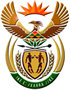 DEPARTMENT: PUBLIC ENTERPRISESNATIONAL ASSEMBLYQUESTION FOR WRITTEN REPLYQUESTION NO.: 587587.     Mr R N Komane (EFF) to ask the Minister of Public Enterprises: Whether his department or any of the entities reporting to him ever contracted the services of a certain company since February 2018; if so, (a) what was the value of each contract, (b) on what date was it awarded, (c) for what services was it awarded and (d) who approved the contracting of the services? NW1584EREPLY: Department of Public Enterprises:The Department has not contracted services of Werksmans Attorneys.According to the information received from Alexkor SOC LTD Alexkor SOC did not contract the services of Werksmans Attorneys since February 2018.According to the information received from Denel SOC LTDDenel SOC did not contract the services of Werksmans Attorneys since February 2018.According to the information received from Eskom SOC LTD Eskom has not contracted services of Werksmans Attorneys since February 2018.  According to the information received from SAA SOC LTD (a)  Werksman rendered a variety of legal services to SAA as fully set out in 		      Table A hereunder.   Table A Werksmans rendered and were paid for the following services for the period 2008 to 2019.TABLE ASAA is not aware of any Werksmans affiliated companies that were paid 	for the rendering of the above mentioned companies. All invoices received 	from Werksmans were paid directly to them.This level of information is normally not kept by the legal department. The duration of each contract is always dependent the type of matter and any complexities presented. Litigation matters would normally last longer compared to corporate advisory and transactional work. We will commence collation of this information for future reporting.(d)	The procurement of the services followed a supply chain process and 	were sourced either through the panel of service providers or the RFQ 	process and were signed off by procurement as the custodian of the 	procurement process. Each contract entered into with Werksmans was or 	is in line with the PFMA and relevant departmental regulations.According to the information received from SAFCOL SOC LTD Werksman Attorneys February 2018 – August 2019The contract value is not known as there was no contract between SAFCOL and Werksmans Attorneys. However, expenses incurred from February 2018 to August 2019 amounted to R119 752, 31.The exact date during which the contract was awarded to Werksmans Attorneys is not known. However, the instruction to request Werksmans Attorneys to carry out work for SAFCOL was around August 2015.Werksman Attorneys scope of work was to initiate and preside over disciplinary hearings for certain employees.The instruction to Werksmans Attorneys was approved by Ms Nomkhita Mona (former CEO), Ms Zoliswa Mashinini (former CFO) and Francois de Villiers (former COO).According to the information received from SAX SOC LTD According to the information received from TRANSNET SOC LTD From February 2018 Transnet has not contracted Werksmans attorneys to render any services. However, in June 2017 they were hired by the then Transnet Board to conduct a forensic investigation into allegations of procurement irregularities in the acquisition of the 1064 locomotives. Those services were rendered from June 2017 to March 2018 and for which they were paid fees in the amount of R12 562 506.83 including VAT and disbursements.Legal firms should be retained on the basis of their specific expertise and the particular needs of the entity. Any forensic report produced by any legal or other firm must be acted upon to recover funds improperly expended and where appropriate charges will be laid with the relevant law enforcement authorities. Company name (furnished)(a) what was the value of each contract(b) on what date was it awarded(c) for what services was it warded(d) who approved the contracting of the services?Werksman AttorneysNot applicableNot applicableNot applicableNot applicableCompany name (furnished)(a) what was the value of each contract(b) on what date was it awarded(c) for what services was it warded(d) who approved the contracting of the services?Werksman AttorneysNot applicableNot applicableNot applicableNot applicableCompany name (furnished)(a) what was the value of each contract(b) on what date was it awarded(c) for what services was it warded(d) who approved the contracting of the services?Werksman AttorneysNot applicableNot applicableNot applicableNot applicableSAA Paid Werksman the following amounts for the period 2008 to 2019SAA Paid Werksman the following amounts for the period 2008 to 2019SAA Paid Werksman the following amounts for the period 2008 to 2019Financial YearVendor NameServices RenderedTotal Spend2008Werksman AttorneysLitigationR 788,773.92 2009Werksman AttorneysLitigationR 1,547,889.36 2010Werksman AttorneysLitigation (Equity Aviation)R 545,592.08 2011Werksman AttorneysLabourR 3,867.45 2012Werksman AttorneysLitigation (Equity Aviation)R 110,502.48 2013Werksman AttorneysLabour MatterR 175,165.09 2014Werksman AttorneysLabour MatterR 252,550.78 2015Werksman AttorneysAircraft LeasingR 1,199,031.66 2016Werksman AttorneysLabour MatterR 524,399.20 2017Werksman AttorneysLabour MatterR 14,801.88 2018Werksman AttorneysIntellectual Property (Release of Mortgage)R 93,678.28 2019Werksman AttorneysLabour Matter Steven PoprawaR 865,004.93 R6,121,257.11 ReferenceDescriptionService ProviderDate AwardedContract ApprovedContract PeriodBid Amount1.Legal ServicesWerksmans AttorneysNoneNoneNoneR119 752,31Name of CompanyWerksmans AttorneysValue of contractsFixed once off contract (R1 196 305.26)When was it awarded?February 2019Type of servicesWerksmans Attorneys was requested to perform the following duties:To assist with the review of commercial terms relating to particular contracts and SAX rights as some had been flagged as irregular from a compliance perspective – MGC Matekane; Africa Charter; FlyFofa; Namane Capital; ZieglerWho approved the contracting of servicesThe appointment followed the normal internal procurement processes. 